OOwner‑Drivers (Contracts and Disputes) Act 2007Portfolio:Minister for TransportAgency:Department of TransportOwner‑Drivers (Contracts and Disputes) Act 20072007/0076 Jun 2007s. 1 & 2: 6 Jun 2007;Act other than s. 1, 2, 35 & 36: 1 Aug 2008 (see s. 2 and Gazette 18 Jul 2008 p. 3329);s. 35 & 36: 1 Jun 2023 (see s. 2 and SL 2023/27 cl. 2)Public Sector Reform Act 2010 s. 892010/0391 Oct 20101 Dec 2010 (see s. 2(b) and Gazette 5 Nov 2010 p. 5563)Statutes (Repeals and Minor Amendments) Act 2011 s. 13 & 272011/04725 Oct 201126 Oct 2011 (see s. 2(b))Road Traffic Legislation Amendment Act 2012 Pt. 4 Div. 372012/00821 May 201227 Apr 2015 (see s. 2(d) and Gazette 17 Apr 2015 p. 1371)Statutes (Repeals and Minor Amendments) Act 2014 s. 302014/0172 Jul 20146 Sep 2014 (see s. 2(b) and Gazette 5 Sep 2014 p. 3213)Reprint 1 as at 4 Aug 2017 Reprint 1 as at 4 Aug 2017 Reprint 1 as at 4 Aug 2017 Reprint 1 as at 4 Aug 2017 Owner‑Drivers (Contracts and Disputes) Amendment Act 20222022/03628 Oct 2022s. 1 & 2: 28 Oct 2022 (see s. 2(a));s. 12: 29 Oct 2022 (see s. 2(b));Act other than s. 1, 2 & 12: 1 Jun 2023 (see s. 2(c) & (d) and SL 2023/27 cl. 2 & SL 2023/28 cl. 2)Workers Compensation and Injury Management Act 2023 Pt. 15 Div. 3 Subdiv. 202023/02124 Oct 20231 Jul 2024 (see s. 2(d) and SL 2024/34 cl. 2)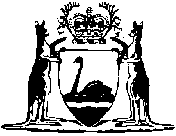 